Всероссийский проект «В гостях у учёного»9 апреля, в рамках Всероссийского проекта «В гостях у учёного», старшеклассники МБОУ СОШ №15 и ЦО «Притяжение» имели возможность пообщаться с опытным специалистом в области правопорядка, каким является Левина Татьяна Александровна, старший лейтенант полиции, инспектор ПДН.Тема встречи: «Права и обязанности детей и подростков». В процессе встречи, гостья рассказала о своем рабочем режиме: общение с детьми и родителями, заполнение документации, профилактические беседы и мероприятия в образовательных учреждениях.   Так же школьники узнали о тонкостях работы инспектора в работе с детьми и подростками: об особенностях эмоциональных состояний несовершеннолетних; о важности эмоционального  уровня при опросе с правонарушителями.

Обсуждение прав и обязанностей детей и подростков важно для формирования правильной позиции и понимания важности соблюдения законов.

Пожелания Татьяны Александровны старшеклассникам: Помните, что важно соблюдать законы и правила общества!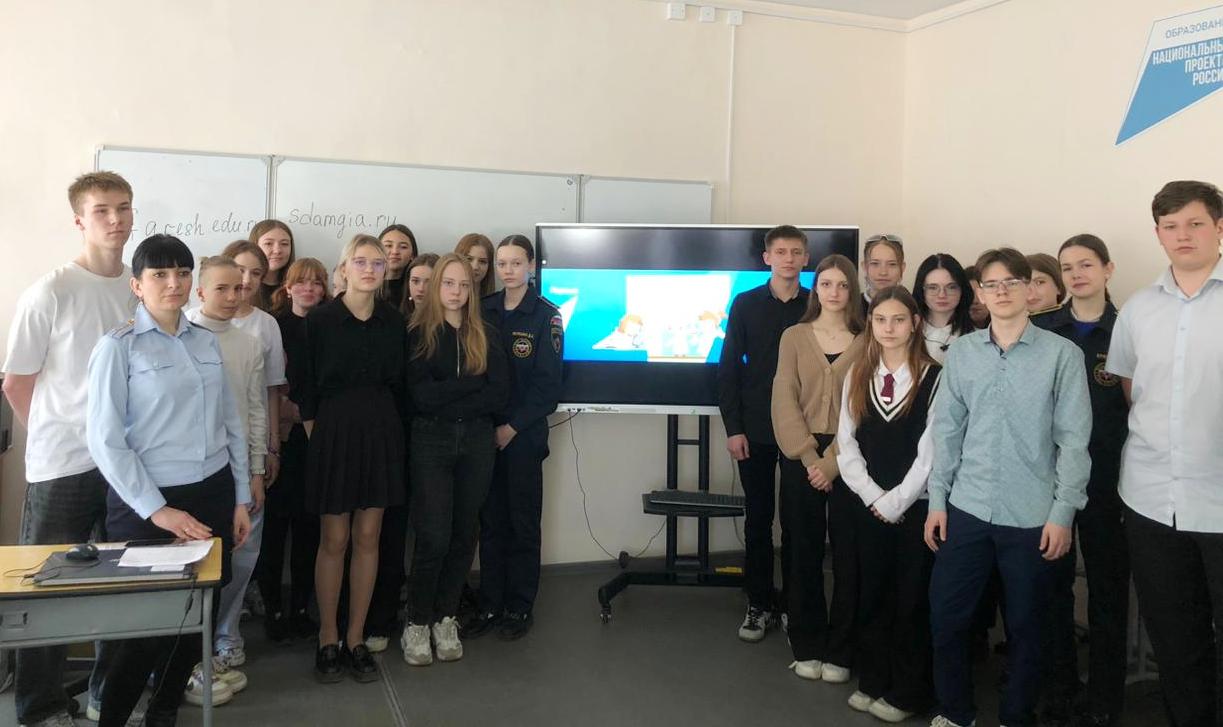 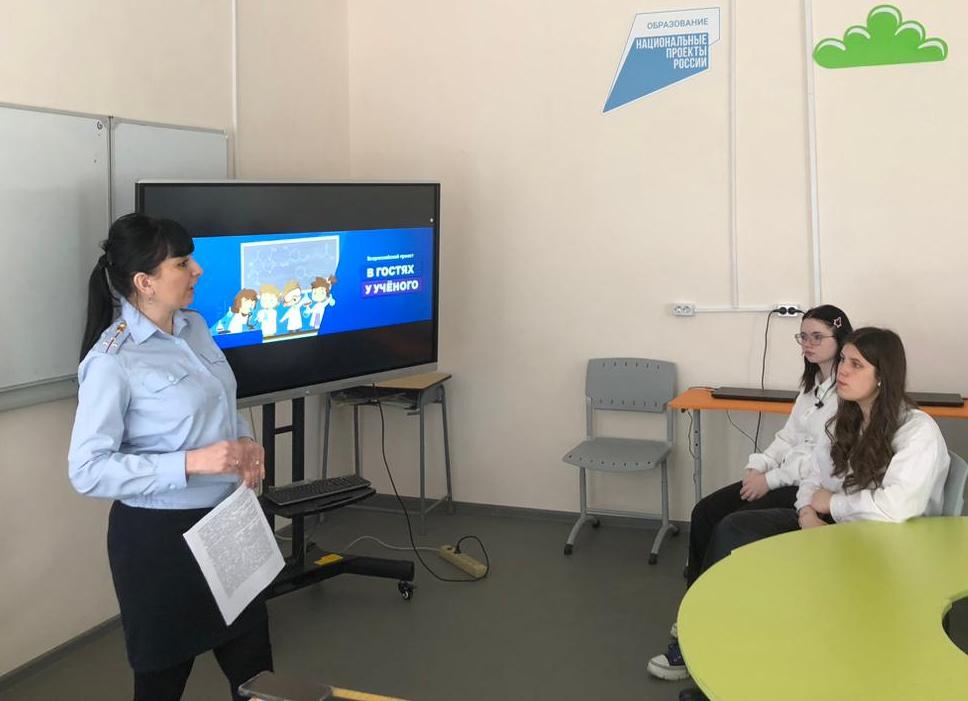 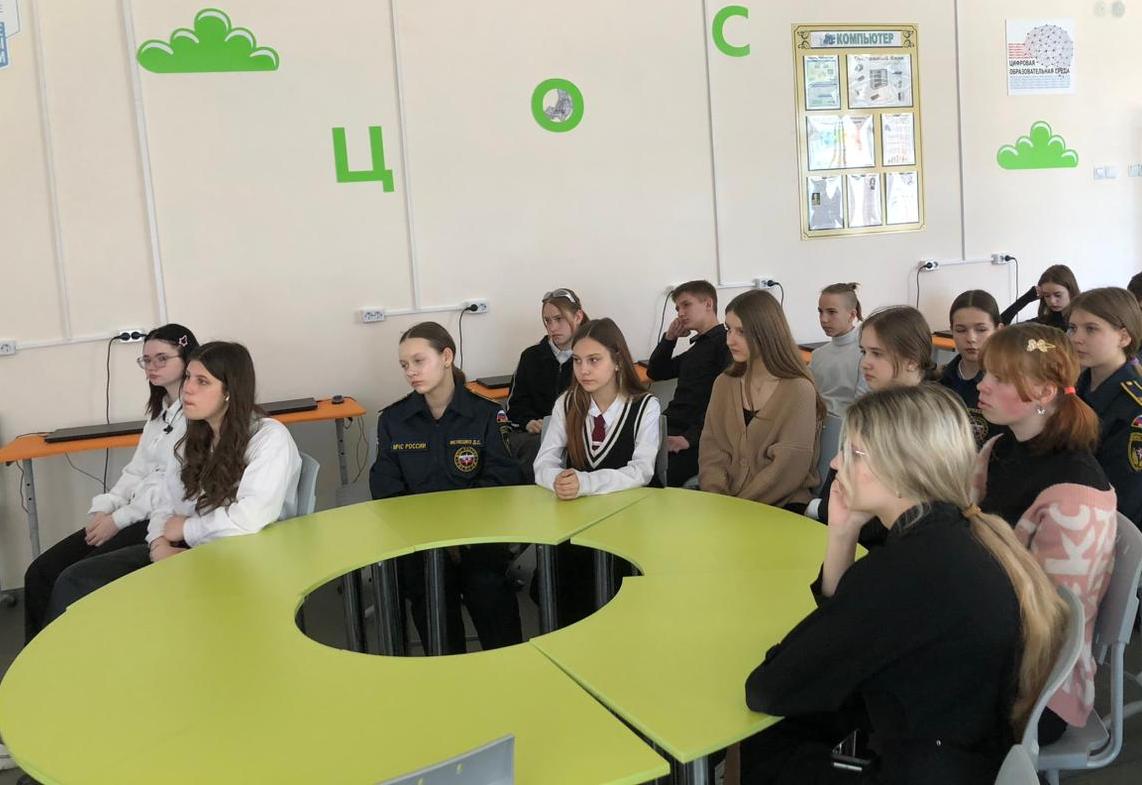 